TEHNISKĀ SPECIFIKĀCIJA Nr. TS 0413.006 v1Sprieguma indikators līdz 1 kV, vienpolaAttēlam ir informatīvs raksturs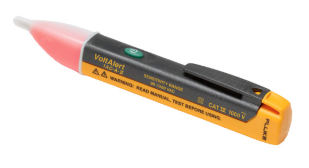 Nr.AprakstsMinimālā tehniskā prasībaPiedāvātās preces konkrētais tehniskais aprakstsAvotsPiezīmesVispārīgā informācijaRažotājs (nosaukums, atrašanās vieta)Norādīt informāciju0413.006 Sprieguma indikators līdz 1 kV, vienpola Tipa apzīmējumsParauga piegāde laiks tehniskajai izvērtēšanai (pēc pieprasījuma), darba dienasNorādīt vērtībuStandartiAtbilstība standartam LVS EN 61010-2-033:2012 Mērīšanas, vadības un laboratorijas elektroiekārtu drošuma prasības. 2-033.daļa: Īpašās prasības mājas apstākļos un profesionālai lietošanai paredzētiem rokas multimetriem un citām tīkla sprieguma mērierīcēm (IEC 61010-2-033:2012)AtbilstAtbilstība standartam EN 61326 -1:2013 Elektriskā mērīšanas, vadīšanas, regulēšanas un laboratorisko analīžu aparatūra. Elektromagnētiskās saderības (EMS) prasības. 1.daļa: Vispārīgās prasības (IEC 61326-1:2012)AtbilstDokumentācijaIr iesniegts preces attēls, kurš atbilst sekojošām prasībām:".jpg" vai “.jpeg” formātāizšķiršanas spēja ne mazāka par 2Mpixir iespēja redzēt  visu produktu un izlasīt visus uzrakstus uz tāattēls nav papildināts ar reklāmuAtbilstOriģinālā lietošanas instrukcija sekojošās valodāsLV vai ENVides nosacījumiMinimālā darba temperatūra ≤ +5°CMaksimālā darba temperatūra ≥ +30°CAizsardzība pret putekļiem un ūdeni (atbilstoši EN50470-1)IP40Tehniskā informācijaParedzēts spriegumam līdz 1 kVAtbilstJūtīguma diapazons AC200-1000VIzolācijas klaseCAT IVKopējais garums140 – 175 mmVizuālā un akustiskā indikācijaAtbilstAprīkots ar “ON/Off” slēdža funkcijuAtbilstEnerģijas avots 2xAAA tipa baterijasAtbilst